GIỚI THIỆU CUỐN SÁCH“Võ Thị Sáu – Con người và huyền thoại”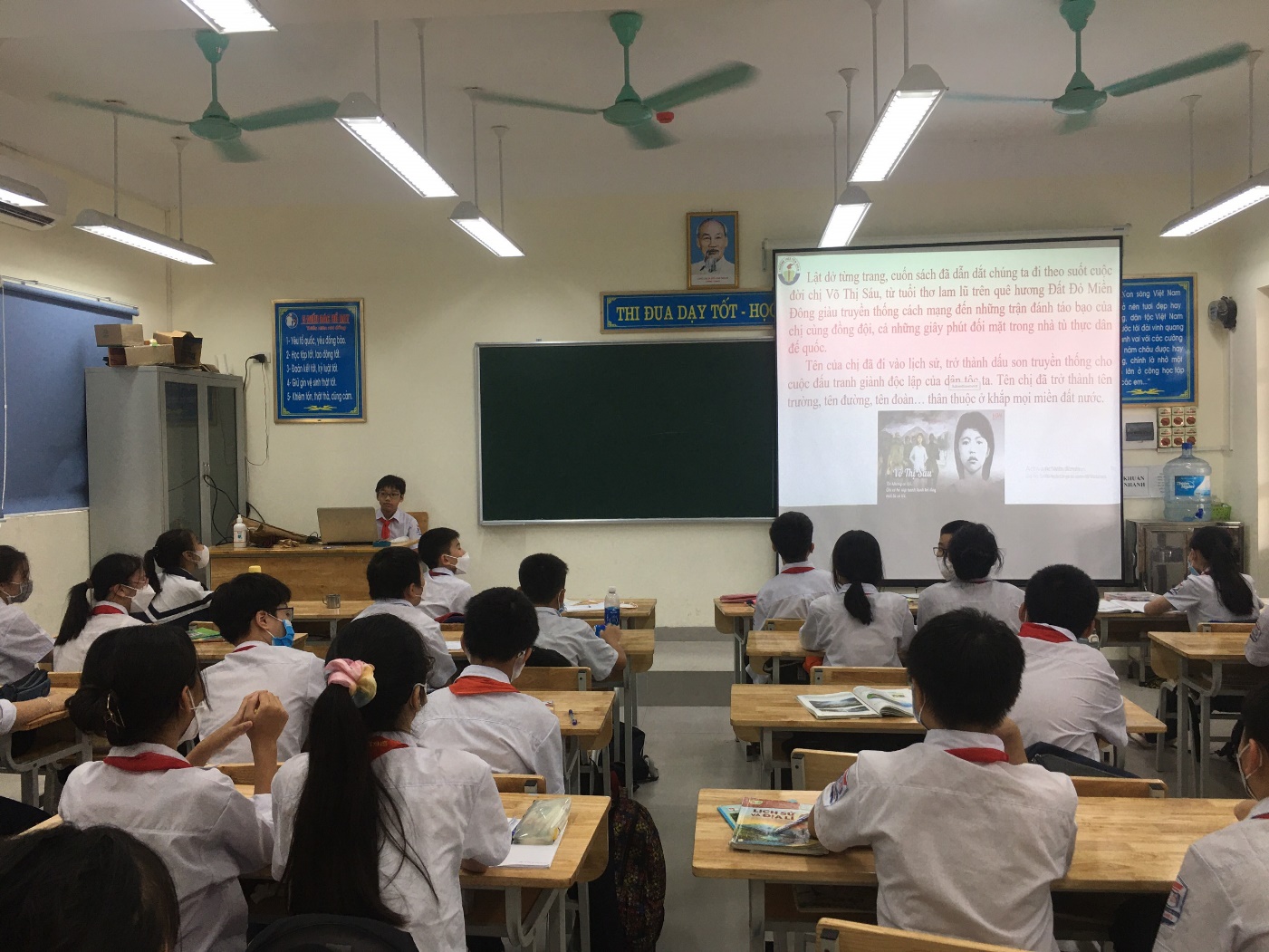 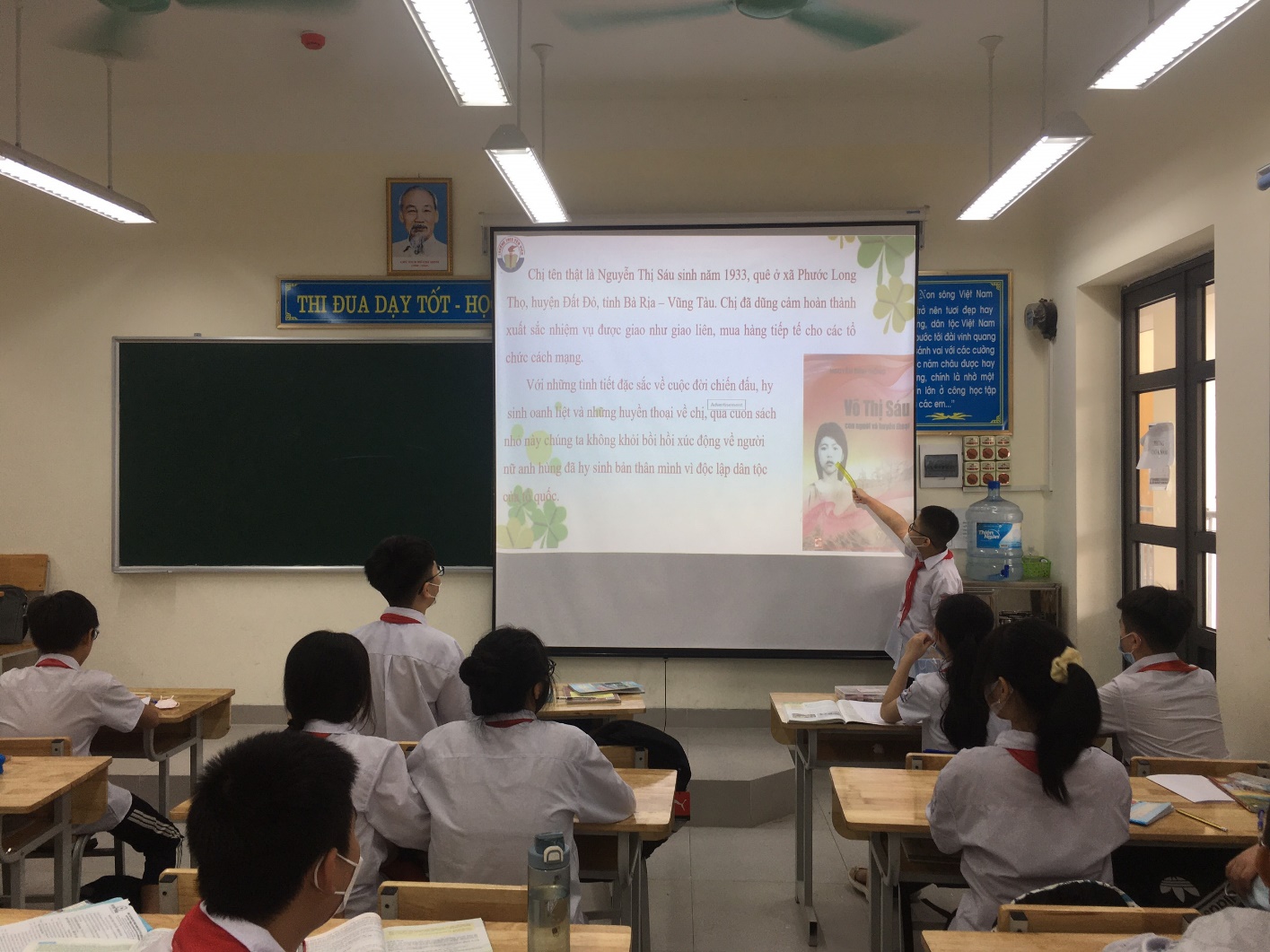 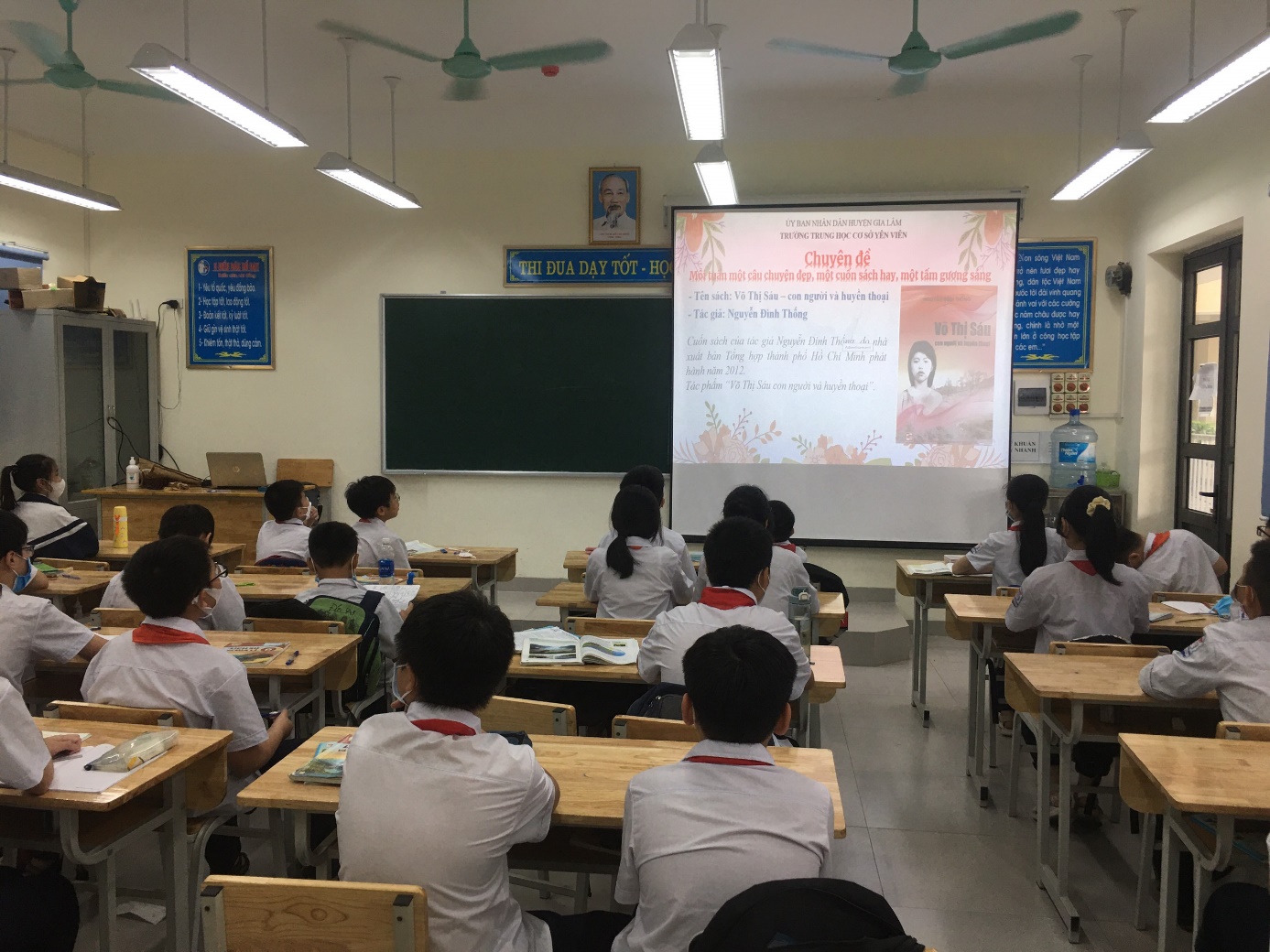 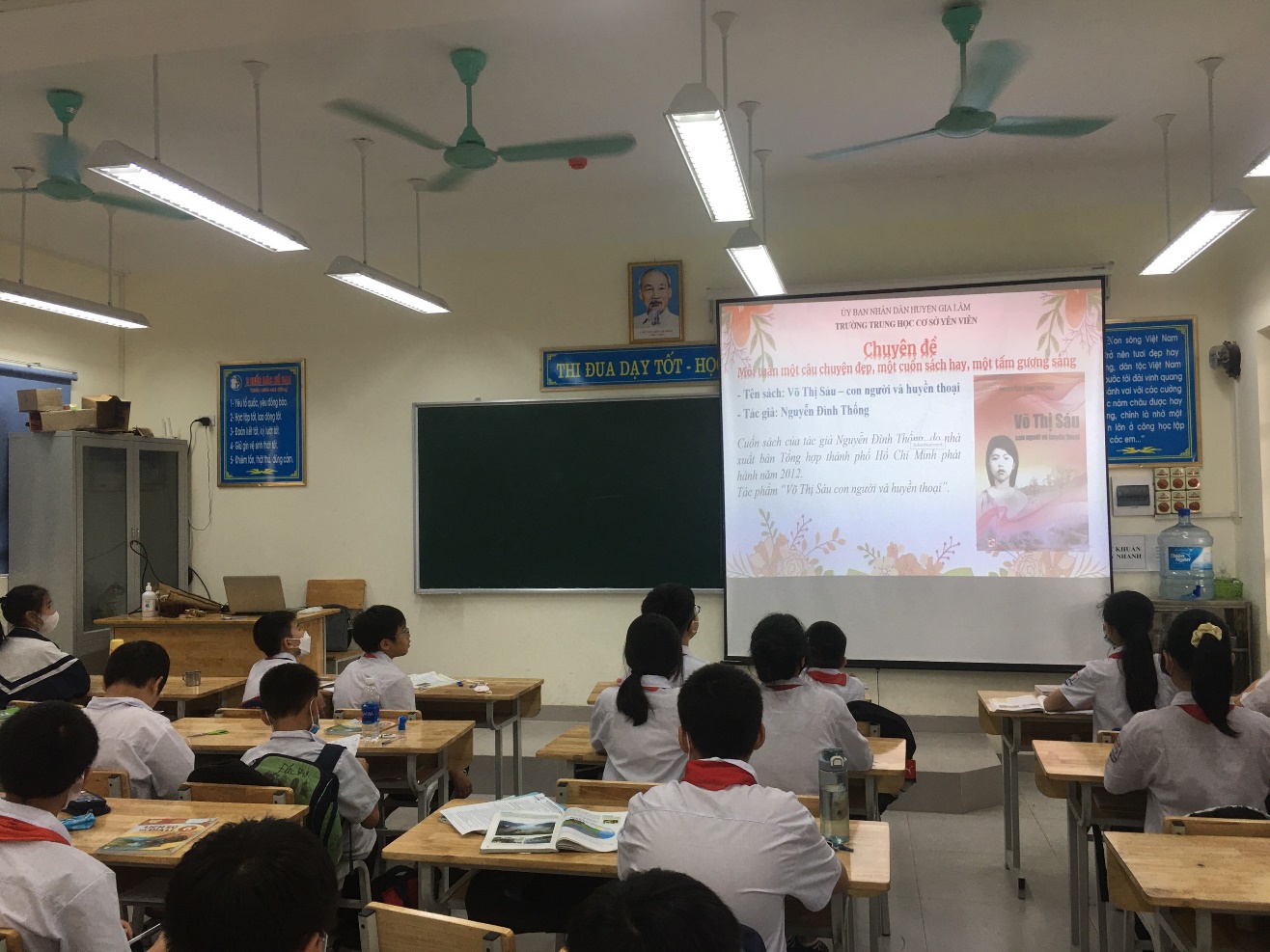 